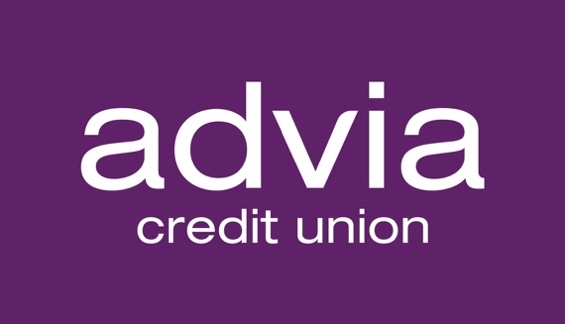 Advia Hires 1, Promotes 1 at Detroit-Area BranchesNathan Senter joins at Southgate; Sarah Kennedy promoted at BrownstownSOUTHGATE AND BROWNSTOWN, MI, Dec. 30, 2021 – Advia Credit Union announced today that it has hired Nathan Senter as manager of organizational development and promoted Sarah Kennedy to assistant branch service manager. Senter will be based in Southgate and Kennedy in Brownstown.As manager of organizational development, Senter will support Advia’s already well-established team by creating and honing internal communication and culture initiatives. Before coming to Advia, Senter was head coach and consultant with Kin Movement Inc. in Ann Arbor, and has worked in a servant leadership role for the majority of his career in Nashville, Chicago and Los Angeles.“I’m thrilled to be joining Advia in this essential behind-the-scenes role,” Senter said. “I'm geared toward fostering an employee experience centered around learning and development. My goal is to always bring a positive mindset, a hearty work ethic and an earnest desire to leave any place better than when I arrived.”As assistant branch manager, Kennedy will support daily operations and assist with customer service at the Brownstown branch. She joined Advia in 2020 as a teller, where she focused on tracking teller referrals and branch goals.“I’ve really enjoyed being a part of Advia’s team at Brownstown over the past year, and I’m excited about the opportunity to make an even greater impact on our branch’s ongoing success in this new role,” Kennedy said. “I look forward to finding new ways to improve our workflow with the goal of providing exemplary service for our members.”Senter received his bachelor’s in theater performance from Western Michigan University in 2002 and earned his master's in psychology, with an emphasis in organizational leadership, from the Chicago School of Professional Psychology in 2017. Kennedy received her associate in business management from Henry Ford College in 2019 and her bachelor’s in business administration from Eastern Michigan University in 2020.About Advia Credit Union  Advia Credit Union’s mission is to provide financial advantages to its members. With over $2.6 billion in assets, Advia seeks to provide quick and easy access to money and time-saving financial tools to nearly 190,000 members in Michigan, Wisconsin, and Illinois. Advia’s team of over 500 professionals delivers excellent service and innovative products at 29 locations and via digital and mobile platforms. Advia is guided by its core values: driving progress, acting with integrity, building, and strengthening relationships, and keeping people at the core. Visit adviacu.org to learn more about how Advia provides Real Advantages for Real People™.###